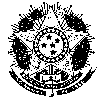 SERVIÇO PÚBLICO FEDERALMINISTÉRIO DA EDUCAÇÃOFUNDAÇÃO UNIVERSIDADE FEDERAL DE RONDÔNIA CAMPUS DA UNIR DE VILHENAAv. 02 (Rotary Clube), 3756, Setor 10, Bairro: Jardim Social, Quadra: 01, Lote: Único / Vilhena-RO / CEP: 76980-000Fone/Fax: (69) 3321-3072 – Fone: (69) 3316-4504 - Celular Institucional: (69) 8434-4777 -  E-mail: apoioeducacionalvha@unir.brEmentário mês de setembro/2021Ato LegalEmentaPublicaçãoPORTARIA Nº 145, DE 10 DE SETEMBRO DE 2021Consolida as disposições sobre o Qualis Periódicos, seus objetivos e finalidade(DOU nº  174, de 14/09/2021, Seção 1, p. 28).https://pesquisa.in.gov.br/imprensa/jsp/visualiza/index.jsp?data=14/09/2021&jornal=515&pagina=28PORTARIA Nº 446, DE 2 DE SETEMBRO DE 2021Dispõe sobre o sobrestamento de processos de atos autorizativos de entrada (autorização de curso e credenciamento institucional) de cursos de graduação e instituições de educação superior durante a fase de avaliação de responsabilidade do Instituto Nacional de Estudos e Pesquisas Educacionais Anísio Teixeira – INEP.(DOU nº  168, de 03/09/2021, Seção 1, p. 59).https://pesquisa.in.gov.br/imprensa/jsp/visualiza/index.jsp?data=03/09/2021&jornal=515&pagina=59EDITAL Nº 59, DE 13 DE SETEMBRO DE 2021Dispõe sobre as diretrizes, os procedimentos e os prazos diferenciados para os participantes isentos e ausentes do Exame Nacional do Ensino Médio 2020, que desejam se inscrever na edição do Enem impresso 2021.(DOU nº  174, de 14/09/2021, Seção 3, p. 66).https://pesquisa.in.gov.br/imprensa/jsp/visualiza/index.jsp?data=14/09/2021&jornal=530&pagina=65&totalArquivos=298